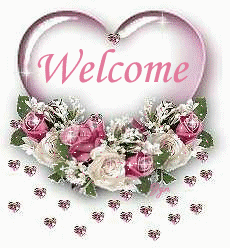 ضع علامة ( √) امام العبارات الصحيحة وعلامة امام العبارات الخاطئة (× )قيمة  أسعار الأدوات المكتبية يمكن تصنيفها كبيانات :أ - رقمية صحيحة       ب-  رقمية غير صحيحة               ج-   متنوعة قيمة أسماء المواد الدراسية يمكن تصنيفها كبيانات.  أ – متنوعة             ب-  رقمية غير صحيحة                ج-   حرفية. نوع البيان المخزن فى ذاكرة الكمبيوتر يحدد.أ - حيز تخزيني ومدى قيمته        ب -  اسم وحيز تخزينى    ج -  حيز تخزينى وقيمته . الصيغة الصحيحة للعلان عن متغير المرتب Salary  هى .أ - Dim Salary As Integer         ب-  Dim Salary As Byteج - Dim Salary As Decimal صيغة الصحيحة للعلان عن متغير العنوان Cityهى.أ -    Dim City As String            ب-   Dim City As Byte        ج-   Dim City As  Decimal   الصيغة الصحيحة للعلان عن متغير الاسم F_Name هى .أ – Dim F_Name As Integerب- Dim F_Name As Charج – Dim F_Name As Decimal الصيغة الصحيحة للعلان عن متغير النوع Gender هى .Dim Gender As DecimalDim Gender As IntegerDim Gender As Boolean صيغة الصحيحة للعلان عن متغير الاسم F_Name هى .Dim F_Name As IntegerDim F_Name As CharDin F_Name As Decimal خطأ الذي يظهر بعد تشغيل برنامج بلغة VB.NET يسمى .Syntax Error      Logical ErrorRuntime Errorخطأ الذي يظهر أثنا كتابة كود بلغة VB.NET يسمى .أ‌-	Syntax Errorب‌-	Logical Errorت‌-	Runtime Errorخطأ في ناتج تشغيل كود بلغة VB.NET يسمى .أ‌-	Syntax Errorب‌-	Logical Errorت‌-	Runtime Errorالناتج النهائي للمتغير Xللمعادلة "" X = 3 + 2 * 4 هو.11                              24                              20الناتج النهائي للمتغيرY  للمعادلة "  12/4+2 -  Y = 16 "هو. أ‌-	3                              11                              15جملة الاعلان عن متغير Dim X As String"" ، تعني الاعلان عن .     متغير اسمه X ونوعه حرفى  String     متغير اسمه String ونوعه X متغير مجهول ليس له اسم ونوعه Stringجملة الاعلان الصحيحة عن متغير رقمي غير صحيح اسمهYDim Y As DecimalY As DecimalDim Y = Decimalاختر الاسم الصحيح للمتغير اسم الطالبst_namenameName**اخترالاسم الصحيح لمتغير عنوان الموظف.5CairoE_Address(Address)أسماء المتغيرات التالية صحيحةماعدا :St_textTextst_text_عند الاعلان عن الثابت الرياضي ط نستخدم الكود.Dim Pi As SingleDim Pi As Single = 3.14Const Pi As Single = 3.14 عند الاعلان عن ثابت عجلة الجاذبية الأرضية نستخدم الكود.Dim g As Single.Const g As Single = 9.81Dim g As Single = 9.81اعلان عن متغير عدد أفراد الاسرة C_Family بقيمة ابتدائية 2 هو:Dim C_Family As Single = 2Const C_Family As Integer = 2Dim C_Family As Integer = 2إذا وجد خطأ في نتيجة حساب مساحة مستطيل في برنامج، يعتبر هذا الخطـأSyntax ErrorLogical ErrorRun time Errorرسالة الخطأ التي تظهر عند كتابة الكود Dimension  X  As  Byteأ‌-	Syntax Errorب‌-	Logical Errorت‌-	Run time Errorالناتج النهائي للمعادلة Y= 12-2+4/2هو.12          ب – 7               ج - 9 الناتج النهائي للمعادلة Y= 12-(2+4)/2 هو.أ‌-	12          ب – 7               ج - 9رقمالسؤالالاجابة السؤالالاجابة السؤال1تتميز لغة VB.NET بالتعامل مع انواع مختلفة من البيانات  (صح)2يؤخذ على لغة VB.NET التعامل مع انواع مختلفة من البيانات( × )3جميع البيانات التى يتم ادخالها فى برنامج VB.NET يتم تخزينها مؤقتا فى ذاكرة الكمبيوتر.(صح) 4جميع انواع البيانات التى يتم حفظها فى الذاكرة تشغل نفس المساحة التخزينية( × )5المبرمج الجيد هو الذى يحسن ترشيد المساحة النخزينية فى ذاكرة الكمبيوتر .(صح) 6يصنف قيمة مجموع درجات الطالب ضمن البيانات الرقمية الصحيحة ( × )7يصنف قيمة اسم  الطالب ضمن البيانات الرقمية المتنوعة ( × )8يصنف قيمة نوع الطالب (ذكر) أو (انثى ) ضمن البيانات المتنوعة المنطقية(صح)9صورة الطالب يمكن تصنيفها ضمن البيانات الحرفية( × )10قيمة مرتب الموظف يمكن تصنيفها ضمن البيانات الرقمية الغير صحيحة(صح)11كل بيان يخزن  فى ذاكرة الكمبيوتر يشغل مساحة تخزينية ومدى معين حسب نوع البيان(صح)12نوع البيان يحدد حيز التخزين الذى يشغله فى ذاكرة الكمبيوترو معرفة الحد الادنى والاقصى لقيمته(صح)13يقصد بالمتغيرات فى لغة VB.NET مخازن بذاكرة الكمبيوتر لها اسم ونوع(صح)14تشترط فى لغة VB.NET  ان يكون لكل متغير اسم ونوع ومدى للبيانات التى يتم ادخالها(صح)15الإعلان عن المتغيرات في لغةVB.NETيساعد في ترشيد استخدام ذاكرة الكمبيوتر(صح)16الإعلان عن المتغيرات في مسألة شكلية، لأن لغة VB.NETتتعرف على المتغيرات وتحدد نوعها تلقائيا .( × )17الجملة التالية "Dim F_name As String" لإعلان عن متغير باسم  String ونوعه F_name.( × )18الجملة التالية "Dim F_name As String" لإعلان عن متغير باسم  F_name ونوعه String(صح)19جملة الإعلان عن المتغيرات يتحدد فيها اسم المتغير ونوعه.(صح)20جملة الإعلان عن المتغيرات يتحدد فيها اسم المتغير ونوعه وقيمته الثابتة( × )2155City يعتبر اسم متغير خطأ لانه يبدأ برقم.(صح)2255City يعتبر اسم متغير  صحيح( × )23Name يعتبر اسم متغير خطأ لأنه كلمة محجوزة.(صح)24Name يعتبر اسم متغير صحيح يتكون من حروف( × )25يستخدم أمر     Dim   في الإعلان عن المتغيرات(صح)26يستخدم أمر       Dim  في الإعلان عن الثوابت( × )27يستخدم أمر   Const   في الإعلان عن المتغيرات( × )28يستخدم أمر   Const   في الإعلان عن الثوابت(صح)29الثوابت في لغة  VB.NET عبارة عن مخازن فى ذاكرة الكمبيوتر  لها وقيم لاتتغير اثناء سير  البرنامج(صح)30الثوابت في لغة  VB.NET عبارة عن مخازن فى ذاكرة الكمبيوتر الكمبيوتر  لها قيم تتغير اثناء سير  البرنامج ( × )31الخطأ في نتيجة حساب أي معادلة يعتبر خطأ لغوى Syntax Error( × )32الخطأ في نتيجة حساب أي معادلة يعتبر خطأ منطقي  Logical Erro(صح)33الخطأ الذي يظهر أثناء تشغيل أو تنفيذ برنامج  VB.NET   يطلق عليه خطأ لغوى Syntax Error( × )34الخطأ الذي يظهر أثناء تشغيل أو تنفيذ برنامج  VB.NET  يطلق عليه خطأ أثناء التشغيل    Run time Error(صح)35القيمة النهائية للمتغير X بعد تنفيذ المعادلة التالية  "  X = 3 + 2 * 4  "  هى ( 11)(صح)36القيمة النهائية للمتغير X بعد تنفيذ المعادلة التالية  "  X = 3 + 2 * 4  "  هى ( 11)( × )ملاحظات هامة ======المبرمج الجيد هو الذى يحسن اسنخدام  ترشيد مساحة التخزين للكمبيوتر وليس اى برنامج حتى ولو كان فيجوال بيزيك .جميع البيانات لها قيم ومساحة تخزينية مختلفة عن الاخرى  وذلك لتصنيف البيانات الى ( نصية – قمية – مختلفة ).صور الطالب يتم تصنيفهخا ضمن  البيانات المختلفة  ( صور ) ومن البيانات المختلفة التى  لاتندرج تحت البيانات النصية والرقمية هى ( Date – Boolen) )ملاحظات هامة ======المبرمج الجيد هو الذى يحسن اسنخدام  ترشيد مساحة التخزين للكمبيوتر وليس اى برنامج حتى ولو كان فيجوال بيزيك .جميع البيانات لها قيم ومساحة تخزينية مختلفة عن الاخرى  وذلك لتصنيف البيانات الى ( نصية – قمية – مختلفة ).صور الطالب يتم تصنيفهخا ضمن  البيانات المختلفة  ( صور ) ومن البيانات المختلفة التى  لاتندرج تحت البيانات النصية والرقمية هى ( Date – Boolen) )ملاحظات هامة ======المبرمج الجيد هو الذى يحسن اسنخدام  ترشيد مساحة التخزين للكمبيوتر وليس اى برنامج حتى ولو كان فيجوال بيزيك .جميع البيانات لها قيم ومساحة تخزينية مختلفة عن الاخرى  وذلك لتصنيف البيانات الى ( نصية – قمية – مختلفة ).صور الطالب يتم تصنيفهخا ضمن  البيانات المختلفة  ( صور ) ومن البيانات المختلفة التى  لاتندرج تحت البيانات النصية والرقمية هى ( Date – Boolen) )ملاحظات هامة ======المبرمج الجيد هو الذى يحسن اسنخدام  ترشيد مساحة التخزين للكمبيوتر وليس اى برنامج حتى ولو كان فيجوال بيزيك .جميع البيانات لها قيم ومساحة تخزينية مختلفة عن الاخرى  وذلك لتصنيف البيانات الى ( نصية – قمية – مختلفة ).صور الطالب يتم تصنيفهخا ضمن  البيانات المختلفة  ( صور ) ومن البيانات المختلفة التى  لاتندرج تحت البيانات النصية والرقمية هى ( Date – Boolen) )